Развлечение по ПДД на тему: «Путешествие по дорожным знакам»  в старших группах ДОУЦель: Расширять знания о правилах поведения на улице:- Объяснить алгоритм перехода проезжей части по нерегулируемому переходу. -Учить решать на модели дорожные ситуации и прогнозировать своё поведение в тех или иных обстоятельствах.- Воспитывать у детей внимание, сосредоточенность. -Развивать игровую деятельность, предложив различные варианты развития сюжета.1. Закрепить знания детей о правилах дорожного движения.2. Формирование ориентировки в пространстве.3. Закрепить умение называть знакомые дорожные знаки, регламентирующие движение пешеходов, а также значение сигналов светофора — закрепить представление детей о цвете.4. Воспитывать у дошкольников правила безопасного поведения на дорогах.5. Развивать наблюдательность, быстроту, реакцию движений.6. Вызвать интерес у детей и доброе отношение друг другу.В игровой форме закреплять знания о правилах поведения на улице; развивать внимание, координацию, ловкость; воспитывать дисциплинированность, чувство коллективизма, культуру поведения в обществе.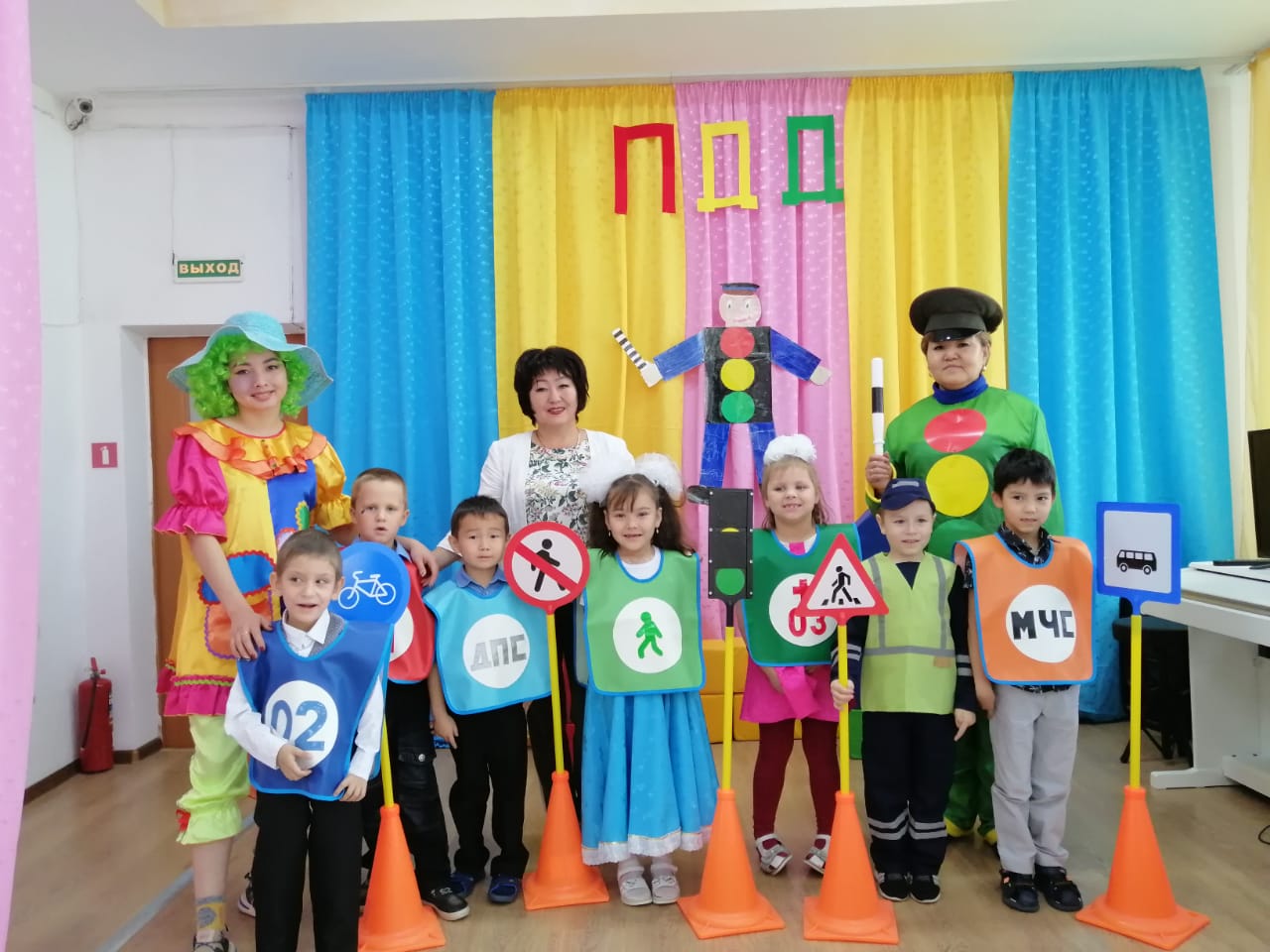 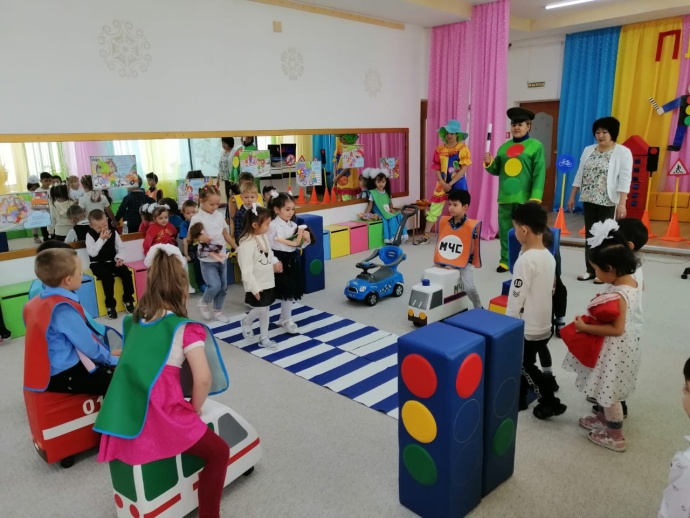 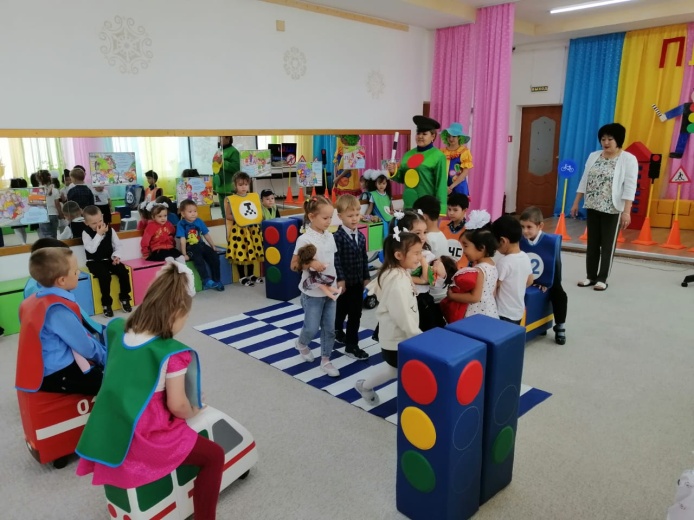 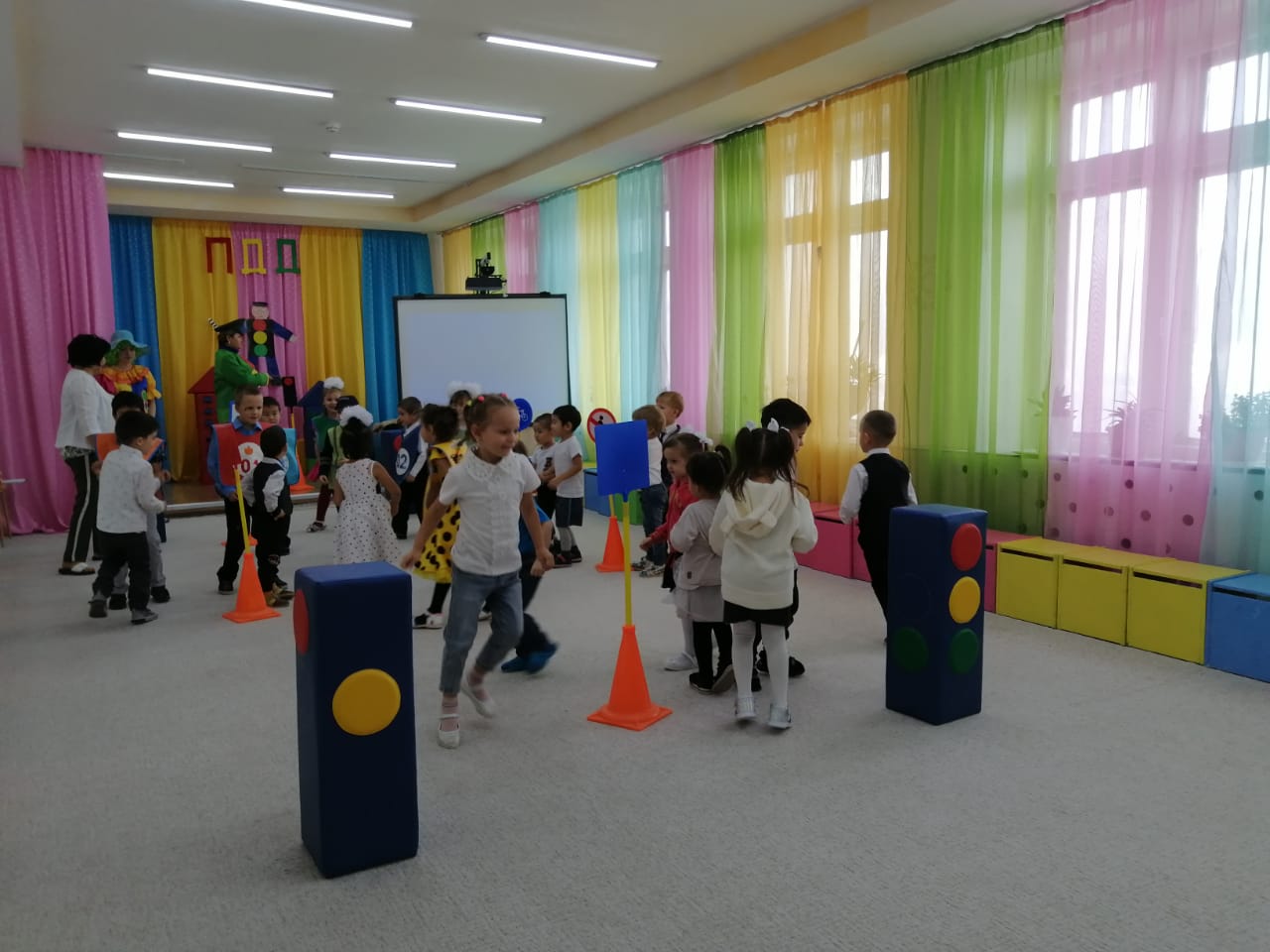 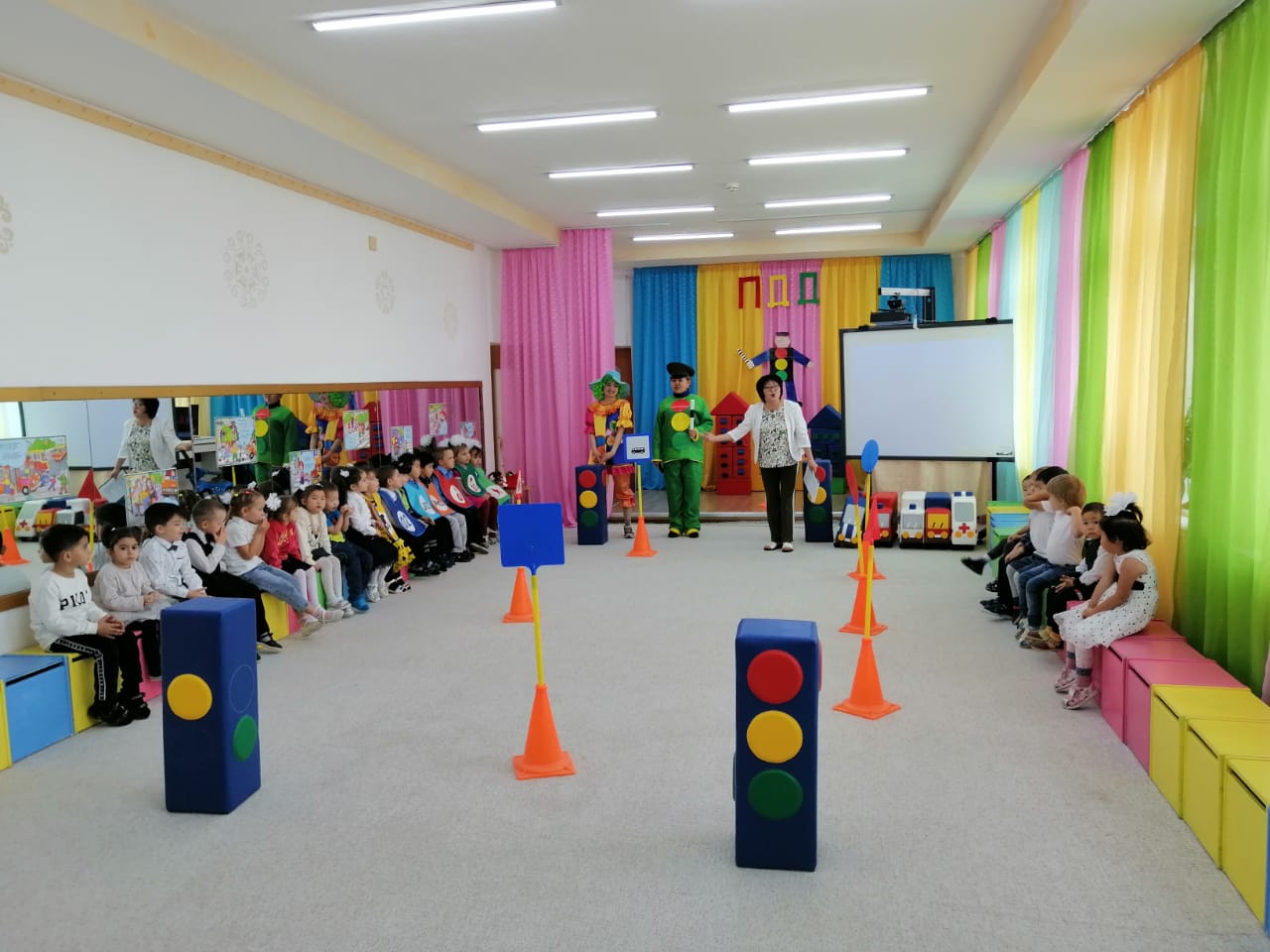 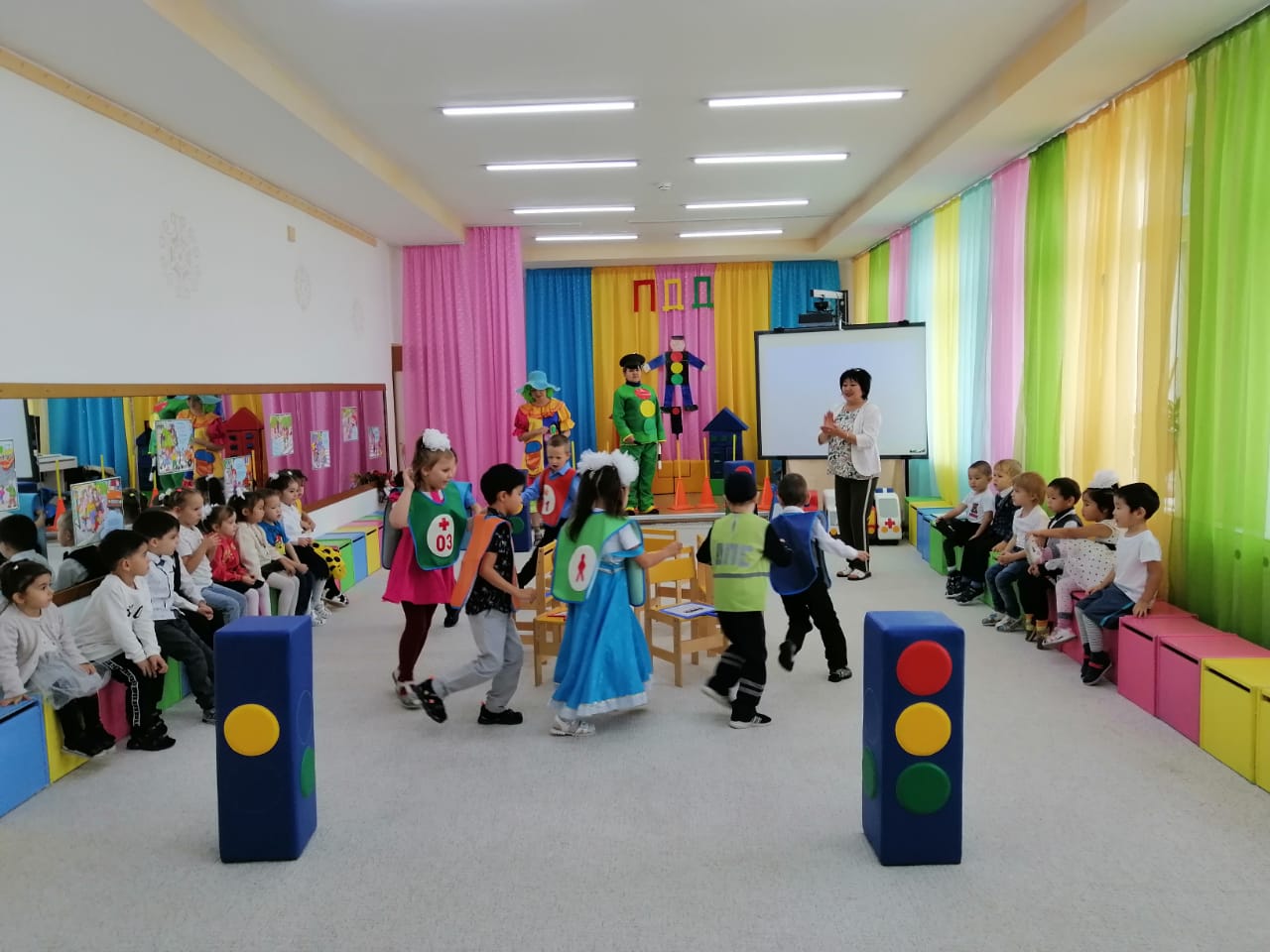 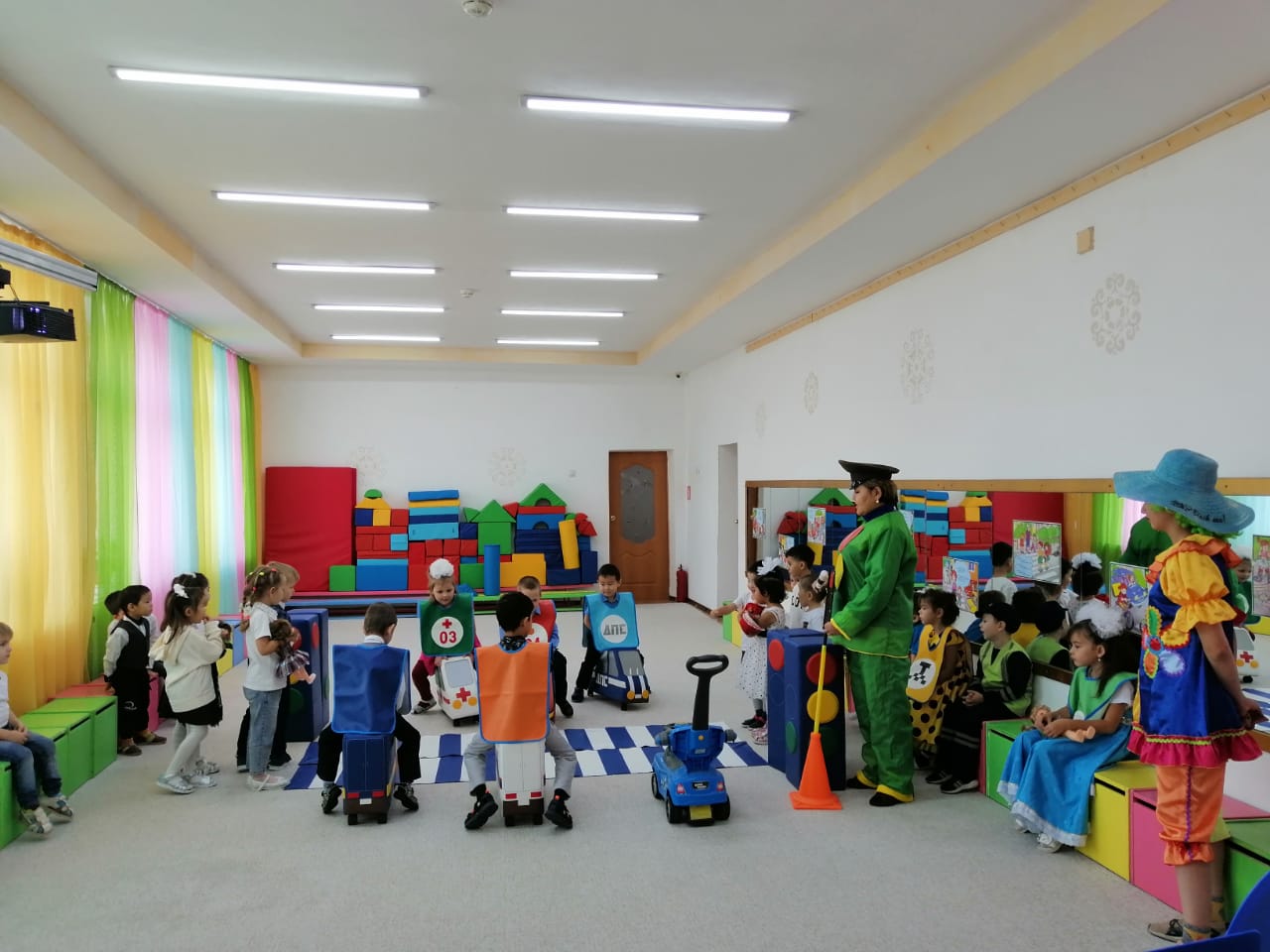 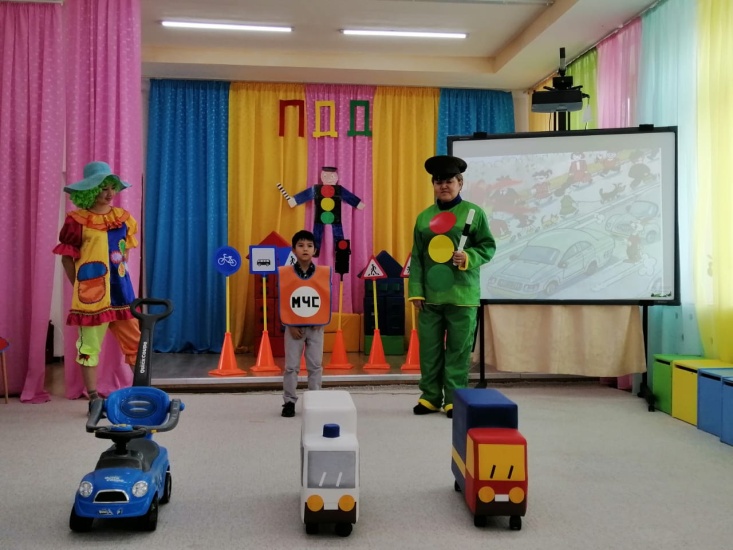 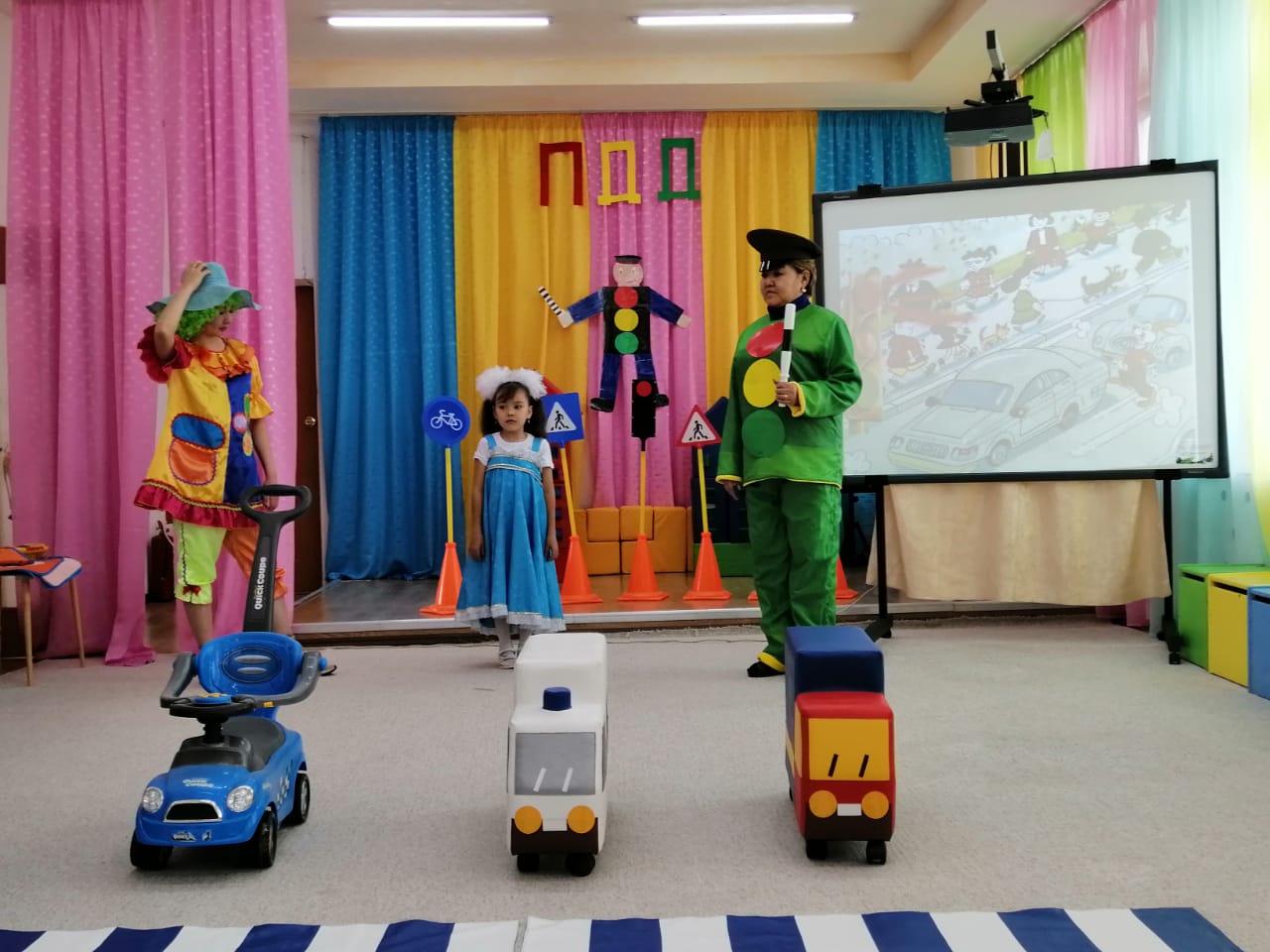 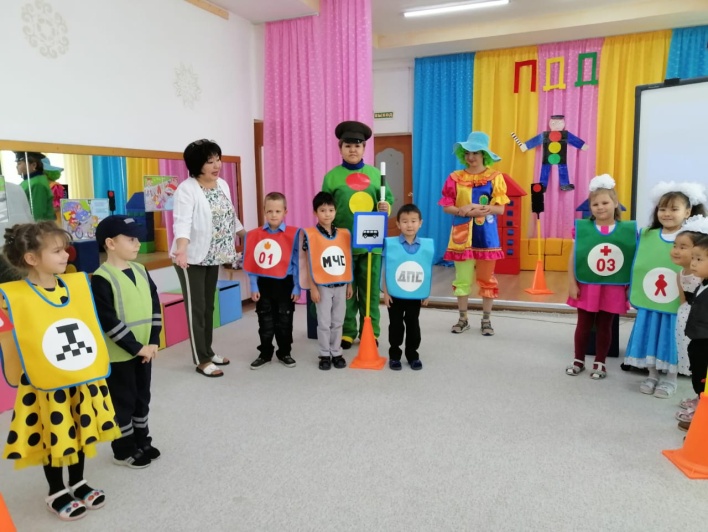 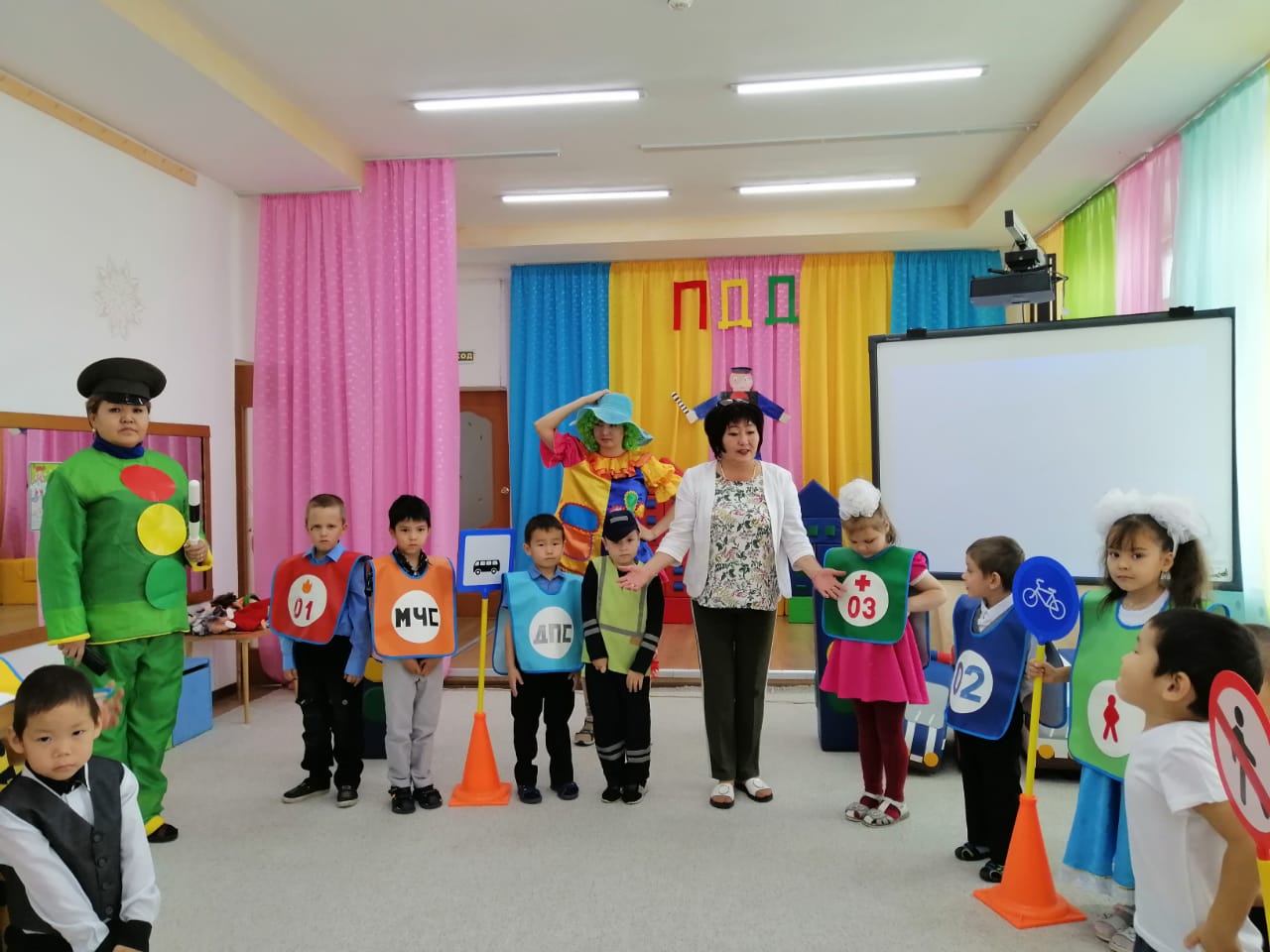 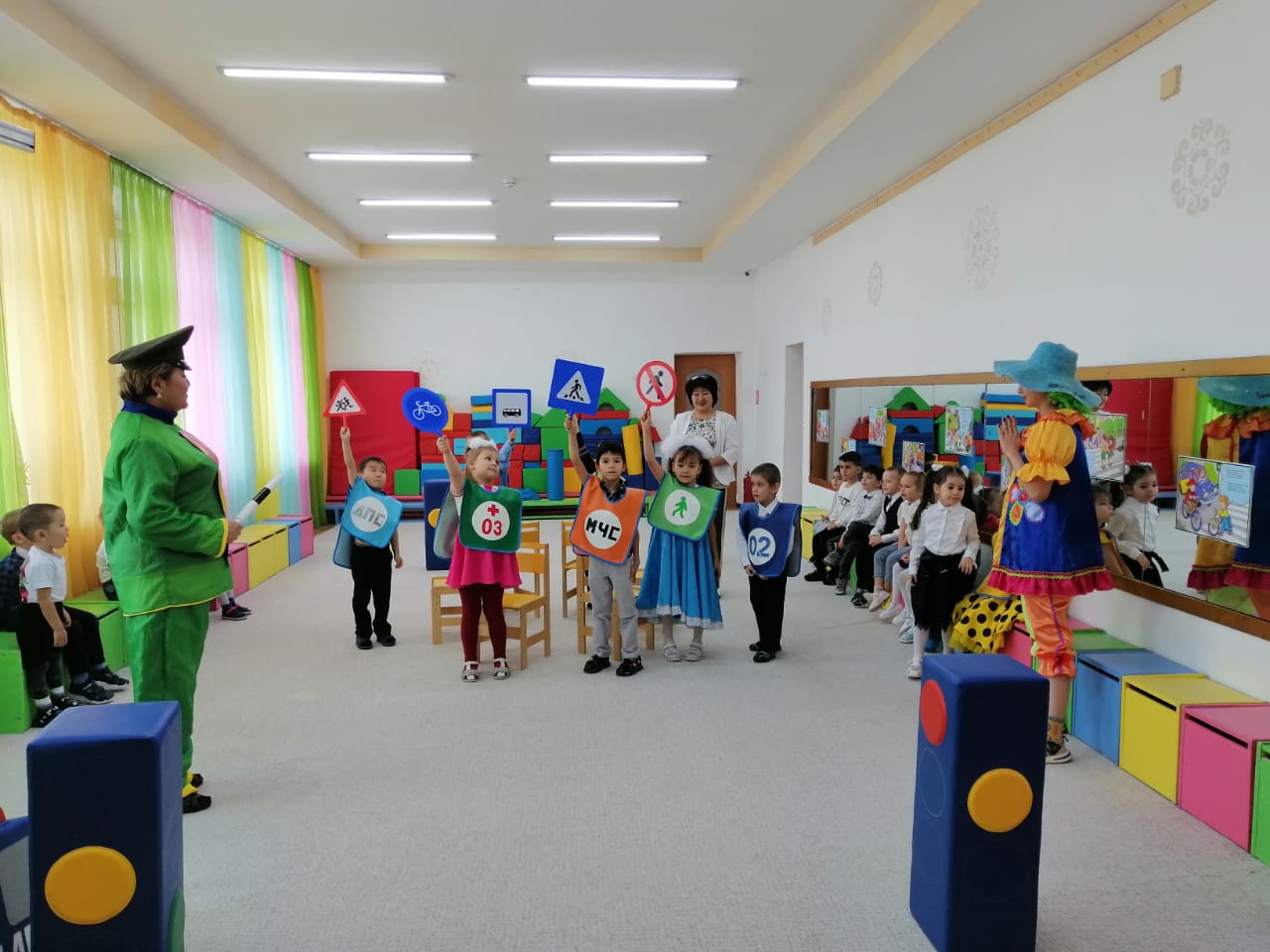 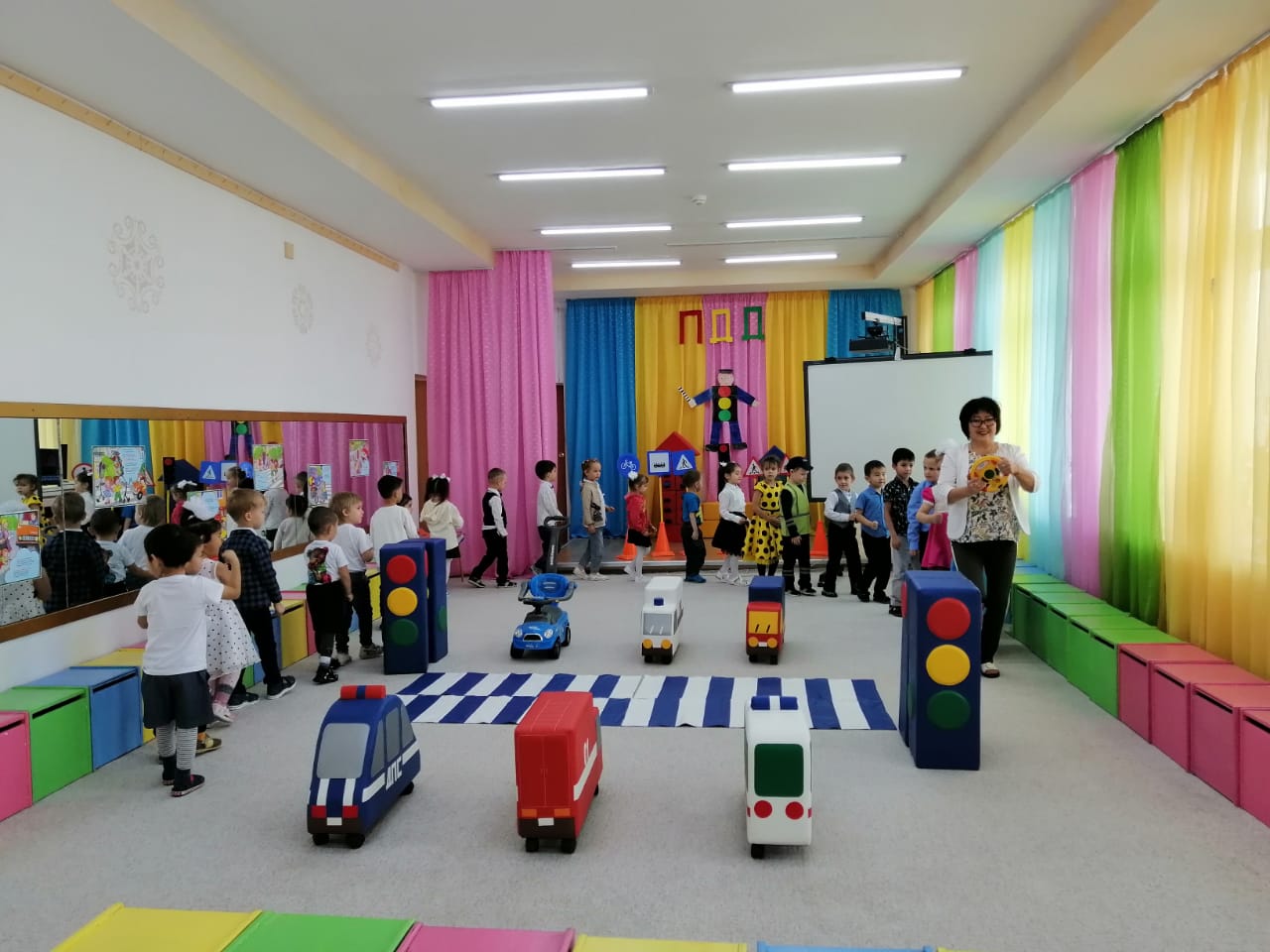 